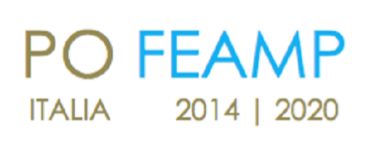 										MODELLO A)                             Spett.leCamera di Commercio di Genovacciaa.genova@ge.legalmail.camcom.itIl /La sottoscritt_……………………..………………………………………………………………………..…...nat_ a ……………………..…………………………………………………… il …………..……………………...(cod. fisc.………………………….), residente a ….……………………………….….……(Prov. ………), via/piazza …………………………….……………………………………….…. n. …… (CAP ……………) tel n. …………………………., in qualità di Legale Rappresentante (eventualmente giusta procura generale/speciale in data …….……………. a rogito del Notaio ……………………………………………………….... Rep. n. …………………) dell’Operatore Economico……………………………………………………………………………………………………….……cod. fisc.………………………… partita I.V.A. ……………………………… con sede legale in …………………………………………………………………………………….……. (Prov…………..……..….), via/piazza …………………………………………………………………. n. ………. (CAP ……………), tel.………………………………fax……………………e-mail…………………………….……………………….,PEC …………………………………………………………..INOLTRA MANIFESTAZIONE D’INTERESSEper la partecipazione alla procedura in oggetto.A tal fine,  ai sensi degli articoli 46, 47 e 77 - bis del D.P.R. 28 dicembre 2000, n. 445 come modificato e integrato dalla legge 16 gennaio 2003 n. 3, consapevole delle sanzioni penali previste dall’articolo 76 del D.P.R. 445/2000,dichiara che l’Operatore Economico che rappresenta haesperienza maturata in attività di organizzazione eventi;esperienza maturata in attività di video/documentari;possiede i requisiti di ordine generale e non presenta motivi di esclusione di cui agli artt. dal 94 al 98 del D.Lgs.  36/2023;è in regola con il pagamento del diritto annuale dovuto alla Camera di Commercio, in caso di operatori economici iscritti al Registro Imprese; è in regola con il versamento dei contributi previdenziali e assistenziali a INPS e INAIL. L’operatore economico è tenuto a compilare, al riguardo, il Modello B) – “Autocertificazione temporanea di regolarità contributiva”;è iscritto al M.E.P.A. nell’iniziativa “SERVIZI DI SUPPORTO SPECIALISTICO”.…………………..………, lì ………………..                                                (firma del titolare o Legale Rappresentante dell’Operatore Economico)                 ____________________________________________N.B. Allegare fotocopia del documento di identità del Rappresentante.Affidamento di un incarico per la realizzazione di attività e strumenti promozionali - Attività prevista dal FLAG LEVANTE LIGURE (Gruppo di Azione Locale nel Settore della pesca) - FEAMP (Fondo Europeo per gli Affari Marittimi e la Pesca) 2014-2020 Priorità 4 FLAG Levante Ligure Codice 03/FL/2016/LI